			Ankieta konsultacyjna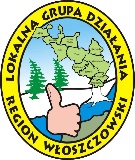 Zwracamy się z prośbą o wypełnienie ankiety kierowanej do pełnoletnich mieszkańców gmin wchodzących w skład Lokalnej Grupy Działania „Region Włoszczowski”. Wypełnienie ankiety zajmuje 5 minut. Ankieta jest anonimowa, a dane zebrane przy jej pomocy zostaną wykorzystania do tworzenia Lokalnej Strategii Rozwoju na lata 2023-27. Proszę wskazać w której z gmin wchodzących w skład LGD „Białe Ługi” Pan/i mieszka. Proszę zakreślić jedną odpowiedź.Proszę wskazać w której z gmin wchodzących w skład LGD „Białe Ługi” Pan/i mieszka. Proszę zakreślić jedną odpowiedź.Proszę wskazać w której z gmin wchodzących w skład LGD „Białe Ługi” Pan/i mieszka. Proszę zakreślić jedną odpowiedź.GidleKluczewskoKobiele WielkieKoniecpolŁadziceMoskorzewRadkówRadomskoSeceminWłoszczowaŻytnoProszę ocenić, które z poniższych zjawisk zagrażają rozwojowi gminy, w której Pan/i mieszka. Proszę zaznaczyć odpowiednią ocenę w każdym z wierszy tabeli.Proszę ocenić, które z poniższych zjawisk zagrażają rozwojowi gminy, w której Pan/i mieszka. Proszę zaznaczyć odpowiednią ocenę w każdym z wierszy tabeli.Proszę ocenić, które z poniższych zjawisk zagrażają rozwojowi gminy, w której Pan/i mieszka. Proszę zaznaczyć odpowiednią ocenę w każdym z wierszy tabeli.Proszę ocenić, które z poniższych zjawisk zagrażają rozwojowi gminy, w której Pan/i mieszka. Proszę zaznaczyć odpowiednią ocenę w każdym z wierszy tabeli.Proszę ocenić, które z poniższych zjawisk zagrażają rozwojowi gminy, w której Pan/i mieszka. Proszę zaznaczyć odpowiednią ocenę w każdym z wierszy tabeli.Proszę ocenić, które z poniższych zjawisk zagrażają rozwojowi gminy, w której Pan/i mieszka. Proszę zaznaczyć odpowiednią ocenę w każdym z wierszy tabeli.Proszę ocenić, które z poniższych zjawisk zagrażają rozwojowi gminy, w której Pan/i mieszka. Proszę zaznaczyć odpowiednią ocenę w każdym z wierszy tabeli.Proszę ocenić, które z poniższych zjawisk zagrażają rozwojowi gminy, w której Pan/i mieszka. Proszę zaznaczyć odpowiednią ocenę w każdym z wierszy tabeli.Proszę ocenić, które z poniższych zjawisk zagrażają rozwojowi gminy, w której Pan/i mieszka. Proszę zaznaczyć odpowiednią ocenę w każdym z wierszy tabeli.Zwiększanie się liczby osób w wieku emerytalnymZwiększanie się liczby osób w wieku emerytalnymZwiększanie się liczby osób w wieku emerytalnymZwiększanie się liczby osób w wieku emerytalnymZagrażaZagrażaTrudno powiedziećTrudno powiedziećNie zagrażaMała liczba rodzących się dzieciMała liczba rodzących się dzieciMała liczba rodzących się dzieciMała liczba rodzących się dzieciZagrażaZagrażaTrudno powiedziećTrudno powiedziećNie zagrażaOpuszczanie gminy przez młodych mieszkańcówOpuszczanie gminy przez młodych mieszkańcówOpuszczanie gminy przez młodych mieszkańcówOpuszczanie gminy przez młodych mieszkańcówZagrażaZagrażaTrudno powiedziećTrudno powiedziećNie zagrażaBrak odpowiednich miejsc pracy dla młodych osóbBrak odpowiednich miejsc pracy dla młodych osóbBrak odpowiednich miejsc pracy dla młodych osóbBrak odpowiednich miejsc pracy dla młodych osóbZagrażaZagrażaTrudno powiedziećTrudno powiedziećNie zagrażaZaśmiecanie otoczenia przez mieszkańcówZaśmiecanie otoczenia przez mieszkańcówZaśmiecanie otoczenia przez mieszkańcówZaśmiecanie otoczenia przez mieszkańcówZagrażaZagrażaTrudno powiedziećTrudno powiedziećNie zagrażaZanieczyszczenie powietrza przez gospodarstwa domoweZanieczyszczenie powietrza przez gospodarstwa domoweZanieczyszczenie powietrza przez gospodarstwa domoweZanieczyszczenie powietrza przez gospodarstwa domoweZagrażaZagrażaTrudno powiedziećTrudno powiedziećNie zagrażaDziałalność gospodarcza degradująca środowiskoDziałalność gospodarcza degradująca środowiskoDziałalność gospodarcza degradująca środowiskoDziałalność gospodarcza degradująca środowiskoZagrażaZagrażaTrudno powiedziećTrudno powiedziećNie zagrażaMała liczba ofert pracy dla kobietMała liczba ofert pracy dla kobietMała liczba ofert pracy dla kobietMała liczba ofert pracy dla kobietZagrażaZagrażaTrudno powiedziećTrudno powiedziećNie zagrażaTrudności w godzeniu rodzicielstwa z pracą zawodowąTrudności w godzeniu rodzicielstwa z pracą zawodowąTrudności w godzeniu rodzicielstwa z pracą zawodowąTrudności w godzeniu rodzicielstwa z pracą zawodowąZagrażaZagrażaTrudno powiedziećTrudno powiedziećNie zagrażaZbyt mały wpływ kobiet na decyzje podejmowane w gminieZbyt mały wpływ kobiet na decyzje podejmowane w gminieZbyt mały wpływ kobiet na decyzje podejmowane w gminieZbyt mały wpływ kobiet na decyzje podejmowane w gminieZagrażaZagrażaTrudno powiedziećTrudno powiedziećNie zagrażaNiski poziom zaangażowania mieszkańców w lokalne sprawyNiski poziom zaangażowania mieszkańców w lokalne sprawyNiski poziom zaangażowania mieszkańców w lokalne sprawyNiski poziom zaangażowania mieszkańców w lokalne sprawyZagrażaZagrażaTrudno powiedziećTrudno powiedziećNie zagrażaZbyt mało atrakcji dla turystówZbyt mało atrakcji dla turystówZbyt mało atrakcji dla turystówZbyt mało atrakcji dla turystówZagrażaZagrażaTrudno powiedziećTrudno powiedziećNie zagrażaBrak kompetencji cyfrowych u młodzieżyBrak kompetencji cyfrowych u młodzieżyBrak kompetencji cyfrowych u młodzieżyBrak kompetencji cyfrowych u młodzieżyZagrażaZagrażaTrudno powiedziećTrudno powiedziećNie zagrażaBrak kompetencji cyfrowych u osób w średnim wiekuBrak kompetencji cyfrowych u osób w średnim wiekuBrak kompetencji cyfrowych u osób w średnim wiekuBrak kompetencji cyfrowych u osób w średnim wiekuZagrażaZagrażaTrudno powiedziećTrudno powiedziećNie zagrażaBrak kompetencji cyfrowych u seniorówBrak kompetencji cyfrowych u seniorówBrak kompetencji cyfrowych u seniorówBrak kompetencji cyfrowych u seniorówZagrażaZagrażaTrudno powiedziećTrudno powiedziećNie zagrażaSłaba jakość dostępnych połączeń internetowychSłaba jakość dostępnych połączeń internetowychSłaba jakość dostępnych połączeń internetowychSłaba jakość dostępnych połączeń internetowychZagrażaZagrażaTrudno powiedziećTrudno powiedziećNie zagrażaLokalna Grupa Działania będzie wspierać innowacyjne rozwiązania na rzecz rozwoju gminy, w której Pan/i mieszka. Proszę ocenić w których obszarach nowe rozwiązania są najbardziej potrzebne. Ocena 1 oznacza, że rozwiązanie w danym obszarze jest zupełnie niepotrzebne, 3 oznacza „trudno powiedzieć”, a 5 oznacza, że nowe rozwiązania w danym obszarze są zdecydowanie potrzebne. Proszę zaznaczyć odpowiednią ocenę w każdym z wierszy tabeli.Lokalna Grupa Działania będzie wspierać innowacyjne rozwiązania na rzecz rozwoju gminy, w której Pan/i mieszka. Proszę ocenić w których obszarach nowe rozwiązania są najbardziej potrzebne. Ocena 1 oznacza, że rozwiązanie w danym obszarze jest zupełnie niepotrzebne, 3 oznacza „trudno powiedzieć”, a 5 oznacza, że nowe rozwiązania w danym obszarze są zdecydowanie potrzebne. Proszę zaznaczyć odpowiednią ocenę w każdym z wierszy tabeli.Lokalna Grupa Działania będzie wspierać innowacyjne rozwiązania na rzecz rozwoju gminy, w której Pan/i mieszka. Proszę ocenić w których obszarach nowe rozwiązania są najbardziej potrzebne. Ocena 1 oznacza, że rozwiązanie w danym obszarze jest zupełnie niepotrzebne, 3 oznacza „trudno powiedzieć”, a 5 oznacza, że nowe rozwiązania w danym obszarze są zdecydowanie potrzebne. Proszę zaznaczyć odpowiednią ocenę w każdym z wierszy tabeli.Lokalna Grupa Działania będzie wspierać innowacyjne rozwiązania na rzecz rozwoju gminy, w której Pan/i mieszka. Proszę ocenić w których obszarach nowe rozwiązania są najbardziej potrzebne. Ocena 1 oznacza, że rozwiązanie w danym obszarze jest zupełnie niepotrzebne, 3 oznacza „trudno powiedzieć”, a 5 oznacza, że nowe rozwiązania w danym obszarze są zdecydowanie potrzebne. Proszę zaznaczyć odpowiednią ocenę w każdym z wierszy tabeli.Lokalna Grupa Działania będzie wspierać innowacyjne rozwiązania na rzecz rozwoju gminy, w której Pan/i mieszka. Proszę ocenić w których obszarach nowe rozwiązania są najbardziej potrzebne. Ocena 1 oznacza, że rozwiązanie w danym obszarze jest zupełnie niepotrzebne, 3 oznacza „trudno powiedzieć”, a 5 oznacza, że nowe rozwiązania w danym obszarze są zdecydowanie potrzebne. Proszę zaznaczyć odpowiednią ocenę w każdym z wierszy tabeli.Lokalna Grupa Działania będzie wspierać innowacyjne rozwiązania na rzecz rozwoju gminy, w której Pan/i mieszka. Proszę ocenić w których obszarach nowe rozwiązania są najbardziej potrzebne. Ocena 1 oznacza, że rozwiązanie w danym obszarze jest zupełnie niepotrzebne, 3 oznacza „trudno powiedzieć”, a 5 oznacza, że nowe rozwiązania w danym obszarze są zdecydowanie potrzebne. Proszę zaznaczyć odpowiednią ocenę w każdym z wierszy tabeli.Lokalna Grupa Działania będzie wspierać innowacyjne rozwiązania na rzecz rozwoju gminy, w której Pan/i mieszka. Proszę ocenić w których obszarach nowe rozwiązania są najbardziej potrzebne. Ocena 1 oznacza, że rozwiązanie w danym obszarze jest zupełnie niepotrzebne, 3 oznacza „trudno powiedzieć”, a 5 oznacza, że nowe rozwiązania w danym obszarze są zdecydowanie potrzebne. Proszę zaznaczyć odpowiednią ocenę w każdym z wierszy tabeli.Lokalna Grupa Działania będzie wspierać innowacyjne rozwiązania na rzecz rozwoju gminy, w której Pan/i mieszka. Proszę ocenić w których obszarach nowe rozwiązania są najbardziej potrzebne. Ocena 1 oznacza, że rozwiązanie w danym obszarze jest zupełnie niepotrzebne, 3 oznacza „trudno powiedzieć”, a 5 oznacza, że nowe rozwiązania w danym obszarze są zdecydowanie potrzebne. Proszę zaznaczyć odpowiednią ocenę w każdym z wierszy tabeli.Lokalna Grupa Działania będzie wspierać innowacyjne rozwiązania na rzecz rozwoju gminy, w której Pan/i mieszka. Proszę ocenić w których obszarach nowe rozwiązania są najbardziej potrzebne. Ocena 1 oznacza, że rozwiązanie w danym obszarze jest zupełnie niepotrzebne, 3 oznacza „trudno powiedzieć”, a 5 oznacza, że nowe rozwiązania w danym obszarze są zdecydowanie potrzebne. Proszę zaznaczyć odpowiednią ocenę w każdym z wierszy tabeli.Lokalna Grupa Działania będzie wspierać innowacyjne rozwiązania na rzecz rozwoju gminy, w której Pan/i mieszka. Proszę ocenić w których obszarach nowe rozwiązania są najbardziej potrzebne. Ocena 1 oznacza, że rozwiązanie w danym obszarze jest zupełnie niepotrzebne, 3 oznacza „trudno powiedzieć”, a 5 oznacza, że nowe rozwiązania w danym obszarze są zdecydowanie potrzebne. Proszę zaznaczyć odpowiednią ocenę w każdym z wierszy tabeli.Zupełnie niepotrzebneRaczej niepotrzebneTrudno powiedziećTrudno powiedziećRaczej potrzebneRaczej potrzebneZdecydowanie potrzebneZdecydowanie potrzebneZdecydowanie potrzebneRozwój produktów lokalnych123344555Turystyka123344555Wsparcie przedsiębiorców123344555Rozwój aplikacji mobilnych dotyczących lokalnych spraw123344555Opieka nad osobami starszymi123344555Wsparcie dla młodych osób wchodzących na rynek pracy123344555Zachęcanie mieszkańców do zakładania działalności gospodarczej123344555Tworzenie miejsc spotkań dla mieszkańców123344555Organizacja szkoleń dla mieszkańców123344555Organizowanie imprez dla mieszkańców123344555Kultywowanie lokalnych tradycji123344555Życie kulturalne123344555Infrastruktura sportowa123344555Ochrona środowiska123344555Rozbudowa sieci światłowodowej na obszarach wiejskich123344555Proszę wskazać swoją płeć. Proszę zakreślić jedną odpowiedź.KobietaMężczyznaWolę nie podawać.Proszę wskazać swój wiek. Proszę zakreślić jedną odpowiedź. Proszę wskazać swój wiek. Proszę zakreślić jedną odpowiedź. 18-25 lat26-30 lat31-35 lat36-40 lat41-50 lat51-60 lat61-70 lat71 lat i więcej